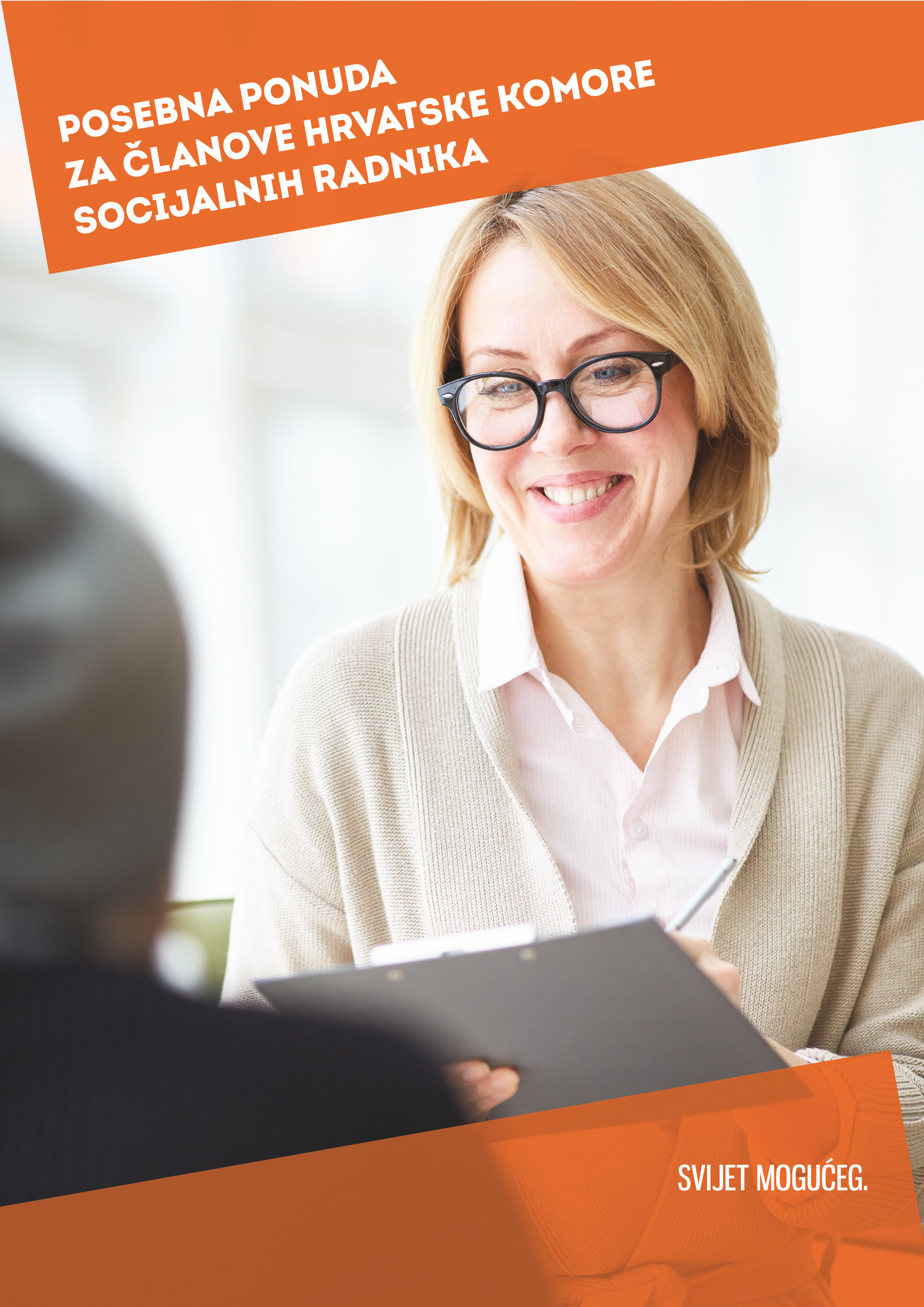 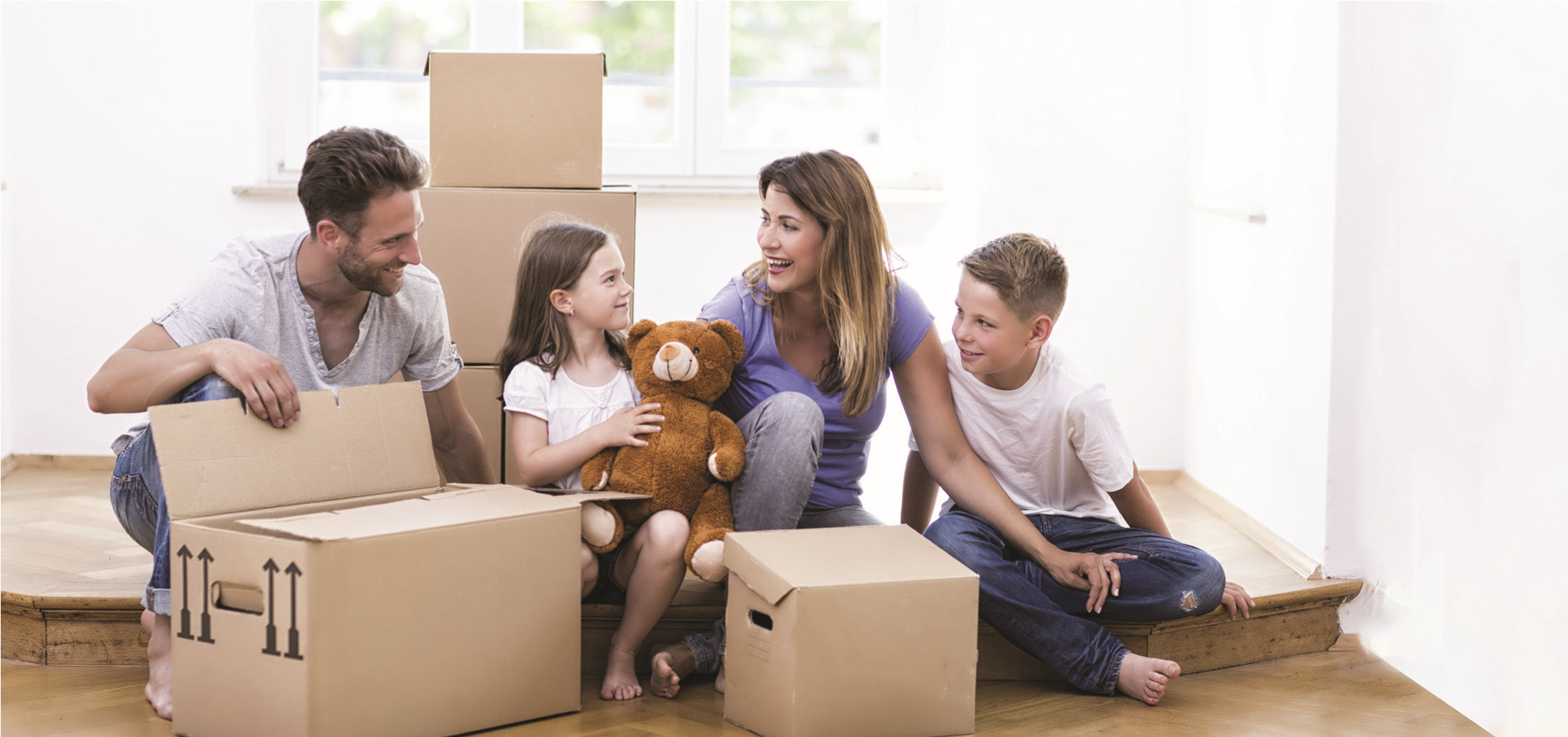 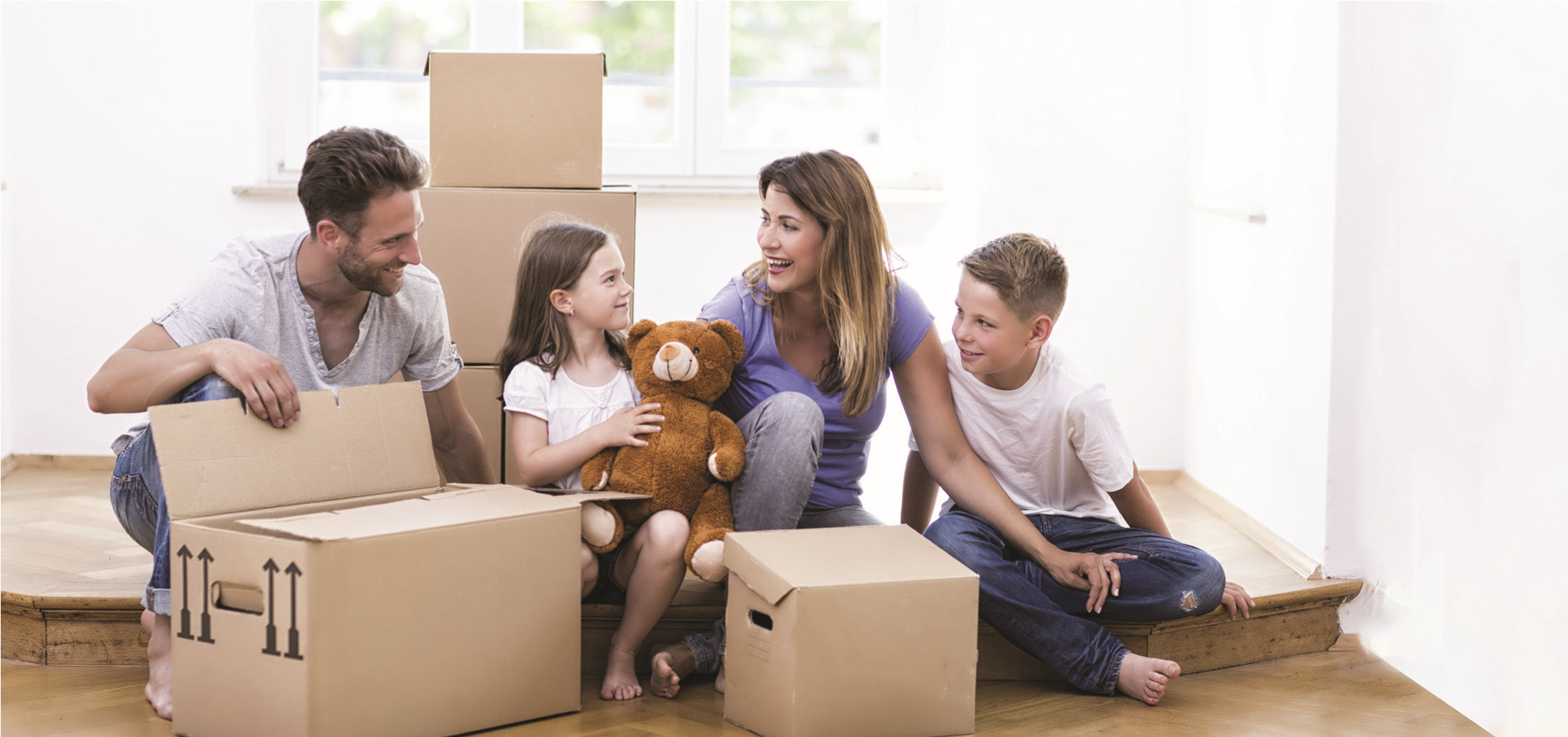 NAMJENA KREDITAkupnja, izgradnja, dogradnja, nadogradnja, dovršenje, rekonstrukcija stambene nekretnine, poboljšanje energetske učinkovitosti na postojećim objektima, kupnja stambene nekretnine s adaptacijom, kupnja građevinskog zemljišta s izgradnjom, kupnja građevinskog zemljišta za gradnju obiteljske kuće, adaptacija, plaćanje učešća refi nanciranje stambenih kredita u PBZ-u ili drugoj banciIZNOS KREDITAod 150.000 do 2.300.000 HRK, odnosno od 20.000 do 350.000 EUR kunske protuvrijednosti za sve namjene osim za adaptaciju/poboljšanje energetske učinkovitostiod 150.000 do 535.000 HRK, odnosno od 20.000 do 70.000 EUR kunske protuvrijednosti za adaptaciju/poboljšanje energetske učinkovitosti (uz zasnivanje založnog prava na nekretnini) od 37.500 do 300.000 HRK, odnosno od 5.000 do 40.000 EUR kunske protuvrijednosti za sve namjene bez zasnivanja založnog prava na   nekretniniROK OTPLATEod 61 do 180 mjeseci za kredite bez zasnivanja založnog prava na nekretnini (sve namjene izuzev adaptacije/poboljšanja energetske učinkovitosti)od 61 do 120 mjeseci za kredite bez zasnivanja založnog prava na nekretnini s namjenom adaptacije/ poboljšanja energetske učinkovitosti od 61 do 360 mjeseci za kredite uz zasnivanje založnog prava na nekretniniKrediti se ugovaraju uz kombinaciju fi ksne kamatne stope za prvih 60 mjeseci otplate i promjenjive kamatne stope u preostalom razdoblju otplate. Nema mogućnosti ugovaranja počeka otplate kredita INSTRUMENTI OSIGURANJAZajednički instrumenti osiguranja: izjava o zapljeni po pristanku dužnika, izdana od svih sudionika u kreditu i potvrđena (solemnizirana) kod javnog bilježnika zadužnica izdana od svih sudionika u kreditu i potvrđena (solemnizirana) kod javnog bilježnikaOstali instrumenti osiguranja:Za kredite uz zasnivanje založnog prava na nekretnini: založno pravo na nekretnini prihvatljivoj za PBZ ipolica osiguranja imovine od osnovnih opasnosti za nekretninu danu u zalog i polica osiguranja od nezgode korisnika kredita za pokriće 100% iznosa kredita i/ili polica osiguranja života (postojeća) koja ima pokriveno osiguranje nezgode u visini 100% iznosa kredita ili osiguranje od nesposobnosti vraćanja kredita – credit protect insurance (CPI) ili polica životnog osiguranja korisnika kredita otkupne vrijednosti u visini 2,5% ili 5% od iznosa kredita ili jamacZaložno pravo može se zasnovati na nekretnini koja je predmet kreditiranja ili na nekoj drugoj za PBZ prihvatljivoj nekretnini.Za kredite bez zasnivanja založnog prava na nekretnini:polica osiguranja od nezgode za pokriće 100% iznosa kredita i• polica osiguranja života s otkupnom vrijednosti u visini 2,5% ili 5% iznosa kredita ili jedan jamac    iliosiguranje otplate kredita (CPI)Sve police osiguranja vinkuliraju se u korist PBZ-a.OTPLATA KREDITAkredit s valutnom klauzulom u EUR otplaćuje se u kunama primjenom srednjeg tečaja HNB-a na dan uplate mogućnost otplate kredita u jednakim mjesečnim anuitetima ili mjesečnim ratama korisnik kredita sam odabire dan u mjesecu na koji će plaćati svoje mjesečne obvezeOSTALOposebna pogodnost bez troška procjene nekretnine - za korisnike kredita do 45 godina starosti s namjenom kupnje nekretnine (kuće ili stana) kod kredita s namjenom dogradnja/nadogradnja/adaptacija/dovršenje/poboljšanje energetske učinkovitosti korisnik kredita ne mora biti vlasnik/suvlasnik kreditirane nekretnine (uz uvjet krvnog ili tazbinskog srodstva s vlasnikom nekretnine ili uz uvjet da korisnik kredita da ima prijavljeno prebivalište na kreditiranoj nekretnini)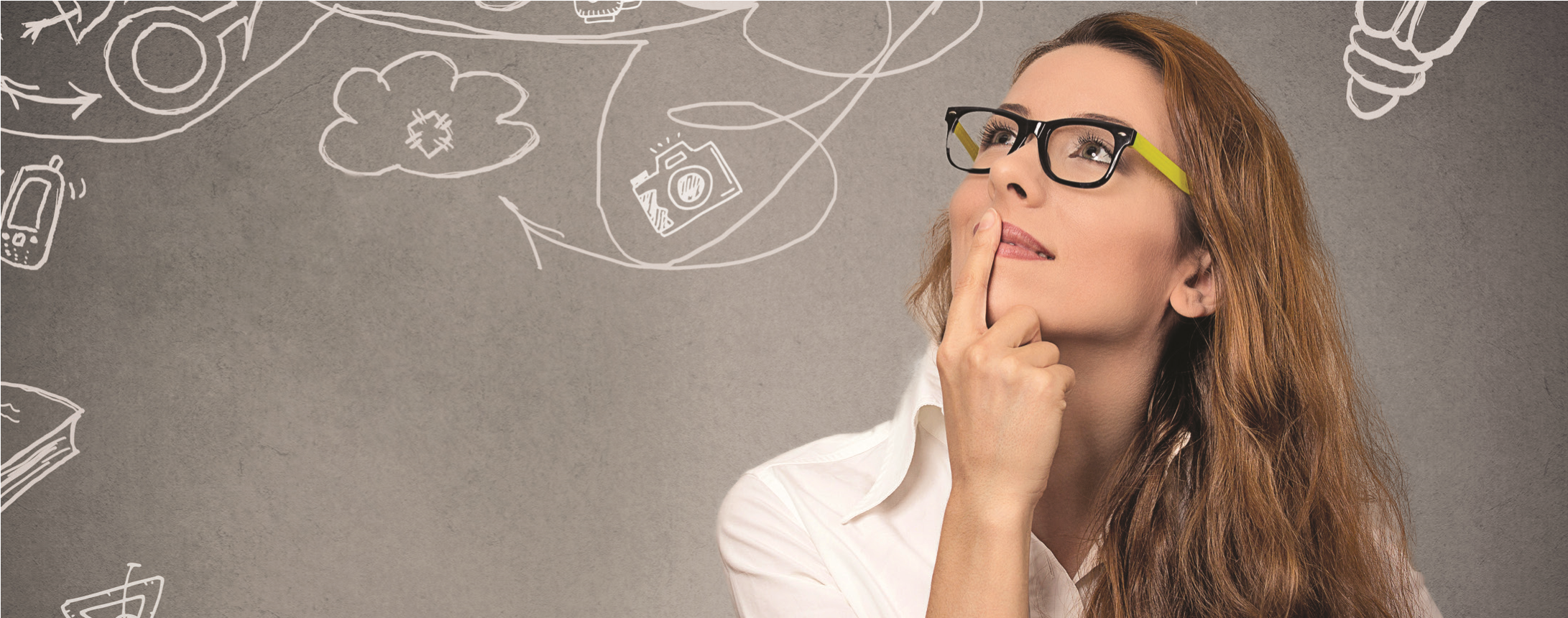 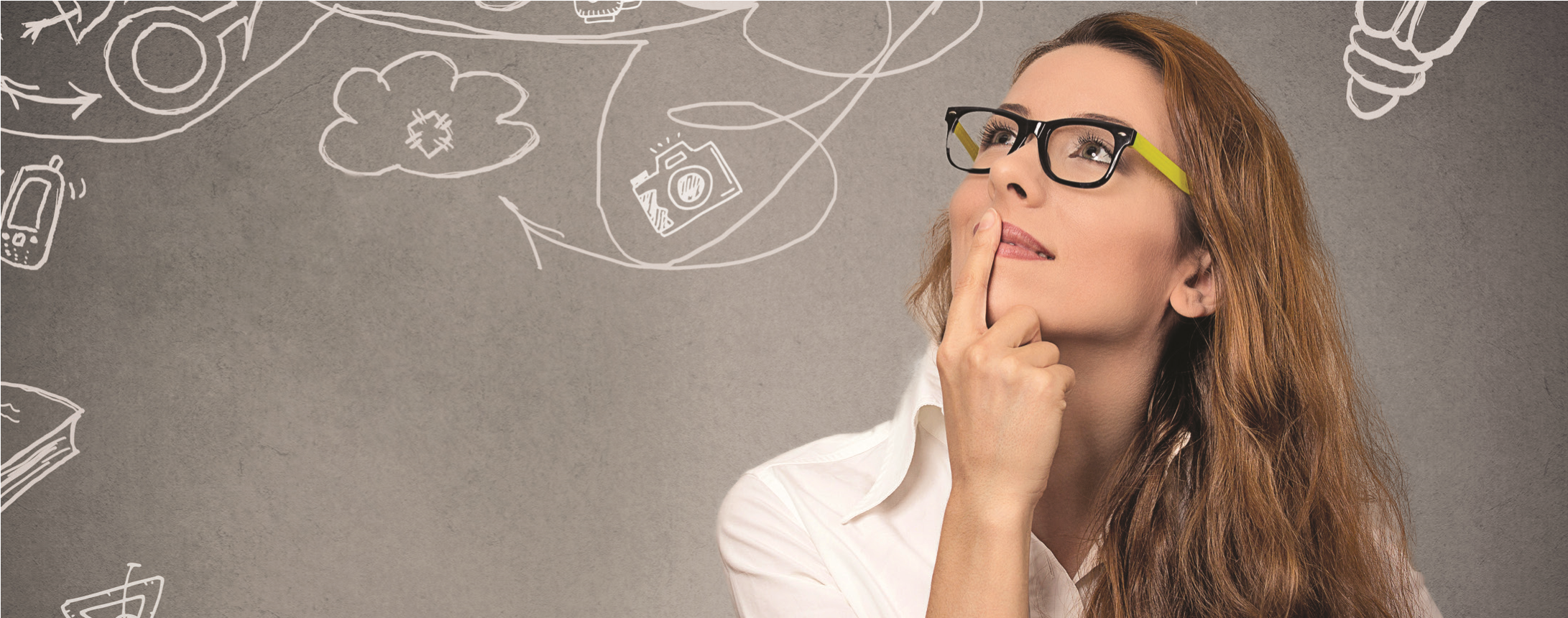 EDUCA KREDITIKORISNICI KREDITAfi zičke osobe (rezidenti*) sa statusom redovnog ili izvanrednog studenta dodiplomskog, diplomskog, poslijediplomskog ili specijalističkog studija u zemlji i inozemstvu; ako korisnik kredita - student nije zaposlen, mora imati kreditno sposobnog solidarnog dužnika fi zičke osobe (rezidenti*), roditelji ili staratelji ili druge osobe, uz obveznu suglasnost roditelja/staratelja učenika za kojeg se plaća školarina privatnog srednjoškolskog obrazovanja* Sukladno Zakonu o deviznom poslovanju rezidentima se smatraju fi zičke osobe s prebivalištem u Republici Hrvatskoj ili fi zičke osobe koje u Republici Hrvatskoj borave na osnovi važeće dozvole boravka u trajanju najmanje 183 dana, osim diplomatskih i konzularnih predstavnika stranih zemalja te članova njihovih obitelji.KAMATNA STOPANAMJENA KREDITAplaćanje školarine ili troškova studiranjaIZNOS KREDITAod 3.500 do 300.000 HRK, od 500 do 40.000 EUR, u kunskoj protuvrijednosti po srednjem tečaju tečajne liste HNB-a važećoj na dan korištenja kreditaPromjenjiva kamatna stopa defi nira se kao zbroj fi ksnog i promjenjivog dijela kako slijedi:VALUTA	EUR	HRKPARAMETAR PROMJENJIVOSTI	6M NRS1 za EUR	6M NRS1 za HRKDEFINICIJA KAMATNE STOPE	promjenjiva, fi ksni dio i6M NRS1 za EUR	promjenjiva, fi ksni dio i6M NRS1 za HRKVISINA KAMATNE STOPE I EKS	3,21%1 godišnje, promjenjivo(EKS od 3,26%)	3,96%1 godišnje, promjenjivo(EKS od 4,03%)EKS je izračunat za iznos kredita od 10.000,00 EUR / 75.000,00 HRK i rok otplate 10 godina. U izračun EKS-a uključena je interkalarna kamata za mjesec dana. Točan izračun EKS-a klijent će dobiti u obrascu prethodnih informacija koji će mu se uručiti prije potpisivanja ugovora.1 Prikazana kamatna stopa vrijedi do 31.12.2020. 6M NRS1 za EUR važeći na dan 30.6.2020. godine iznosi 0,19%, 6M NRS1 za HRK važeći na dan 30.6.2020. godine iznosi 0,23%.ROK OTPLATE	NAKNADEod 12 do 120 mjeseci	Naknada za obradu kreditnog zahtjevaPOČEK	bez naknadedo 12 mjeseci i uključen u rok otplate kredita	Naknada za prijevremenu djelomičnu ili defi nitivnu otplatu kredita bez naknadeKORIŠTENJE KREDITAOvisno o namjeni kredita, kredit se:	POSEBNE POGODNOSTIkod namjene plaćanje školarine, koristi bezgotovinskom uplatom mogućnost izbora otplate kredita: u ratama ili jednakim mjesečnim na račun obrazovne institucije, jednokratno ili u godišnjim tran- anuitetima ili u anuitetima s postupnim povećanjem anuiteta šama (može se uvećati do 15% za bezgotovnisku isplatu na račun izbor datuma otplate mjesečnih anuiteta/rata: bilo koji dan u mjesecu	korisnika kredita u Banci ili u drugoj banci bez prilaganja doku-	ugovaranje polica osiguranja moguće u poslovnicama Banke kao mantacije za pravdanje troškova) zastupnika u prodaji osiguranja kod namjene plaćanja troškova studiranja, isplaćuje u mjeseč-nim/kvartalnim tranšama na transakcijski račun korisnika kredita OTPLATA KREDITA otvoren u Banci ili u drugoj banci. Kredit se otplaćuje u kunskoj protuvrijednosti po srednjem tečaju za INSTRUMENTI OSIGURANJA EUR tečajne liste Hrvatske narodne banke važeće na dan plaćanja.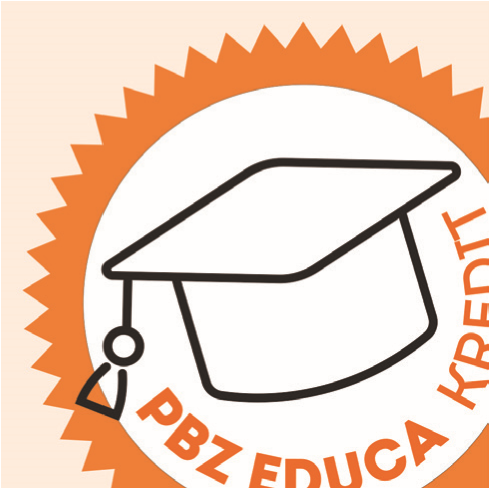 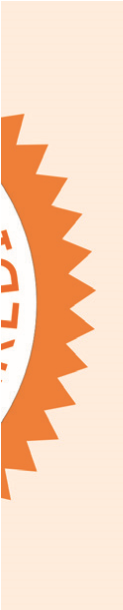 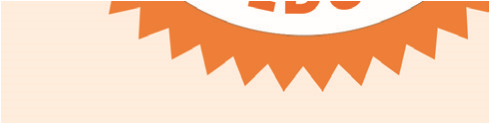 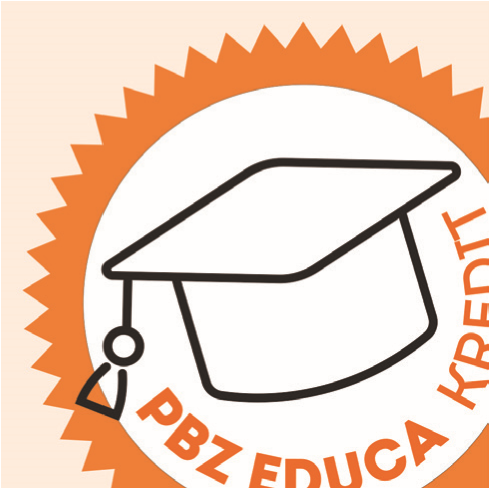 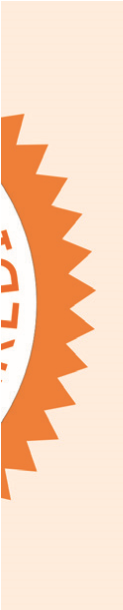 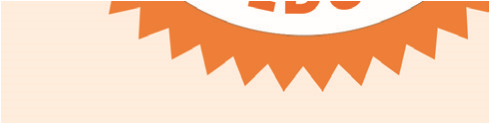 Obvezni instrumenti osiguranja	Napomena: ako se kredit ugovara s korištenjem u godišnjim tranšama Izjava o zapljeni po pristanku dužnika i Zadužnica izdane od svih su- kredit se nalazi u korištenju. Za vrijeme korištenja, na iskorišteni iznos dionika u kreditu i potvrđene (solemnizirana) kod javnog bilježnika. kredita se naplaćuje kamata u visini redovne kamatne stope. Ukoliko korisnik kredita ne plati kamatu u roku 8 dana ista će se naplatiti iz Dodatni instrumenti osiguranja za iznose kredita preko 15.000 EUR:Jedan kreditno sposoban solidarni jamac ili zalog na polici životnog neiskorištenog dijela kredita.osiguranja korisnika kredita ili solidarnog dužnika s otkupnom vrijednosti u visini 5% od iznosa kredita, uz vinkulaciju police osiguranja u korist Banke.Ukoliko korisnik kredita nije zaposlen, mora imati kreditno sposobnog solidarnog dužnika s redovnim mjesečnim primanjima.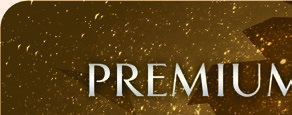 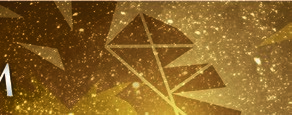 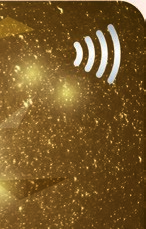 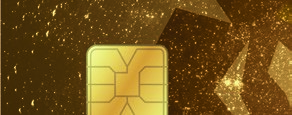 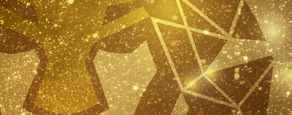 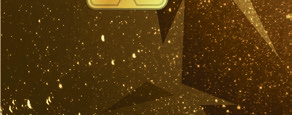 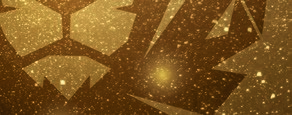 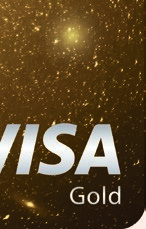 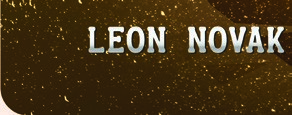 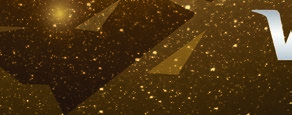 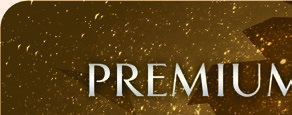 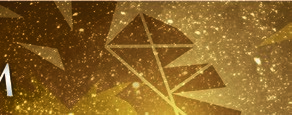 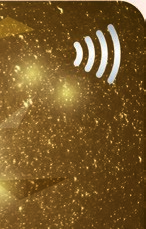 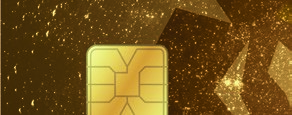 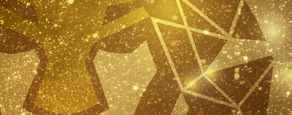 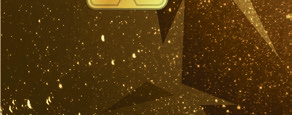 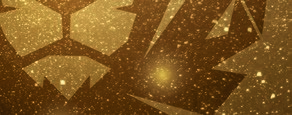 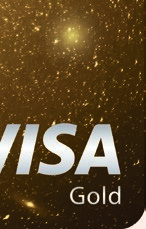 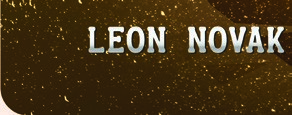 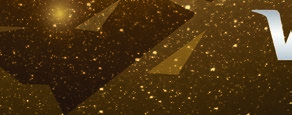 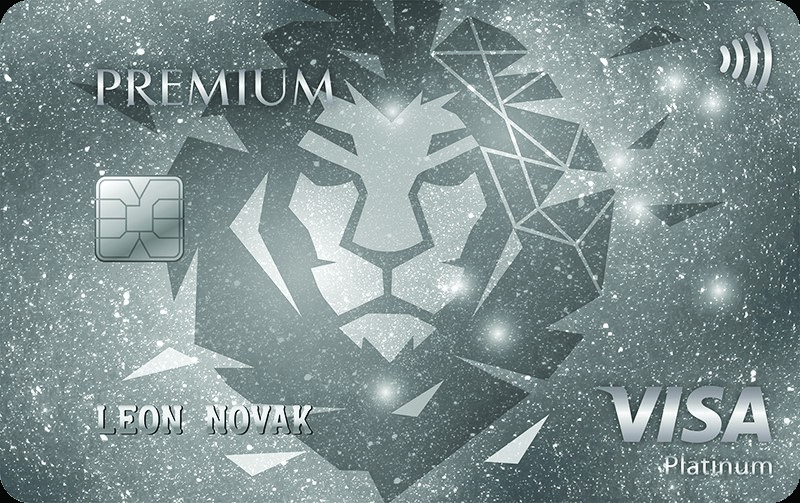 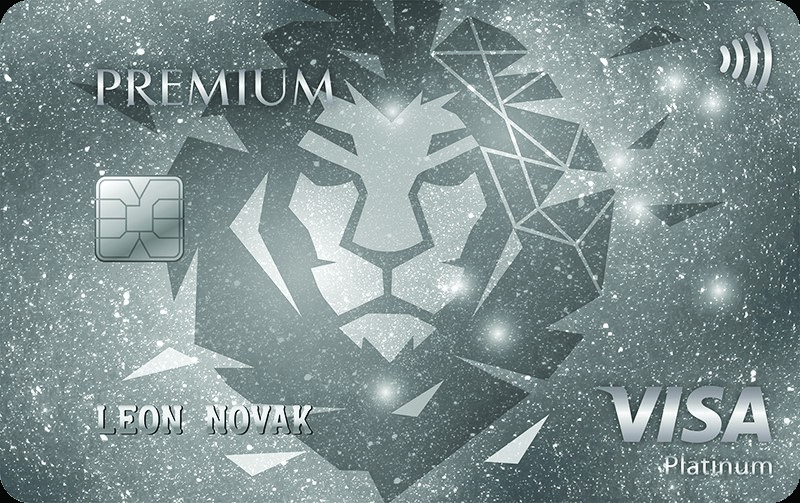 